                   Northstar Irish Wolfhound Club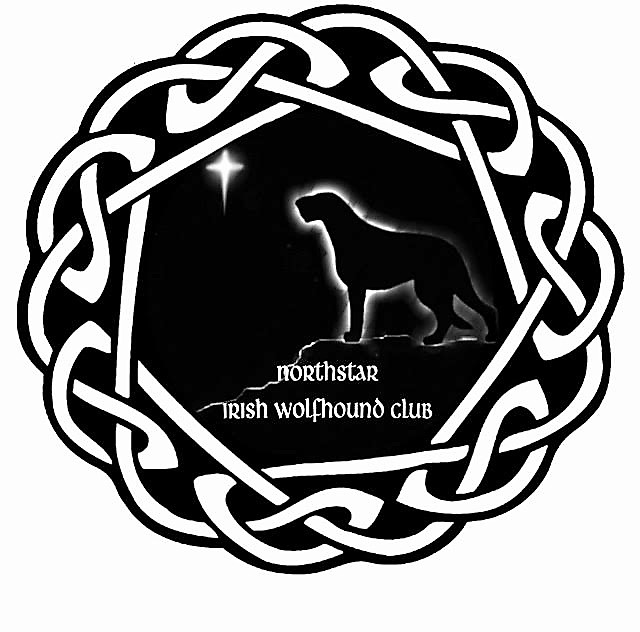 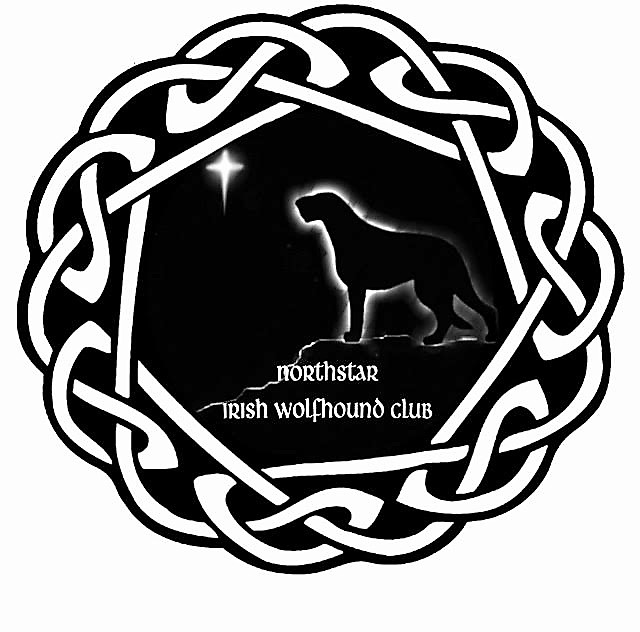 		              ACTIVE OR ASSOCIATE MEMBERSHIP FORMName: __________________________________________________________________________________Address: ________________________________________________________________________________City, State, Zip Code: ______________________________________________________________________Telephone: ________________________ Email Address: _________________________________________Membership Type (Check One) Renewal_____ New ____Membership Type (Check One) Fill In Dues Amount:            ____ $25 Associate and Associate as a New Member                    ___ $30 Active Member             ____ $25 Household                                                                              ___ $10 Junior*ALL MEMBERSHIPS INCLUDE NIWC NEWSLETTER, ONLY ACTIVE MEMBERSHIP GIVES VOTING RIGHTSWhy do you want to become an Active Member of the Northstar IWC?__________________________________________________________________________________________________________________________________________________________________________________________________________________________________________Are you a Breeder? ____Yes ____ No				Membership:         $_____Do you currently live with Irish Wolfhounds___ Yes ___ No		Rescue Donation:  $_____If yes, how many? ____						General Donation: $_____										TOTAL	       $______While an Associate Member, have you participated on any committees or in any club activities?Please describe: ______________________________________________________________________________________________________________________________________________________________________________________________________________________________________________________________________________________________________________________________________________________________________________________________________________________________________________________________________________________________________________________________________________________________________________________________________________________________________________________________________________________________________________________________________________________________________________________________________________________________________________________________________________________________________________________________________________________________________________________________________________________________________________________________________________________________________________________________________________________________________________________________________________________________________Have you been listed as a Co-Breeder on any litter of IW’s? If yes # litters and total # of puppies._______________________________________________________________________________________________________________________________________________________________________________________________________________________________________________________________Please List any All-Breed Club or other Breed Clubs to which you belong.____________________________________________________________________________________________________________________________________________________________________________________________________________________________________________________________________________________________________________________________________________________Please list any activities that you feel the Northstar IWC could provide to help educate prospective owners, new owners and established breeders:____________________________________________________________________________________________________________________________________________________________________________________________________________________________________________________________________________________________________________________________________________________________________________________________________________________________________________________________________________________________________________________________________________________________________________________________________________________________________________________________________________________________________________________________________________________________________________________________________________________________________________________________________________________________________________________________________________________________________________________________________________________________________________________________I agree to abide by the bylaws of the Northstar IWC, the Standard for Ethical Conduct and the rules and regulations of the American Kennel Club. I agree that any statements submitted in regard to this application becomes the property of the NIWC and voluntarily relinquish any right to them.Signature: _____________________________________________ Date: _________________________Please send the Application along with the $30.00 in dues, check made payable to the Northstar Irish Wolfhound Club, mail to: Marcia Miller, NIWC Secretary, 1372 W. Minnehaha Parkway, MN 55419                                            